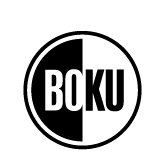 Bewerbung um ein Joint Study Freemover-StipendiumApplication for a Joint Study Freemover ScholarshipAngaben zur PersonPersonal dataEmpfehlungsschreiben von habilitierten Personen der BOKU (O.Prof.; Ao.Prof; Univ.Prof; Priv.Doz): Recommendation Letter of habilitated persons of BOKU (O.Prof.; Ao.Prof; Univ.Prof; Priv.Doz)1. 2. Heimathochschule und StudienrichtungHome university and field of studyBitte aktuelle Hauptstudienrichtung kennzeichnen!Please mark the current main field of study!Bisherige Auslandsaufenthalte im Rahmen der universitären Ausbildung: Previous stays abroad in the course of university education 				Finanziert durch	 Eigenkapital / Equity capital				Financed with		 Stipendium von / Scholarship from:Finanziert durch	 Eigenkapital / Equity 				Financed by		 Stipendium von / Scholarship from:Fremdsprachenkenntnisse:Foreign language skillsFremdsprachenkenntnisseForeign language skillsVerpflichtserklärung für Joint Study Freemover StipendiumDeclaration of commitment for Joint Study Freemover scholarship Ich verpflichte mich, die Gewährung eines Stipendiums von anderer Stelle umgehend der Einreichstelle mitzuteilen. Änderungen und Zusätze zu den vorstehenden Angaben werde ich der Einreichstelle sofort bekannt geben. I declare to inform the office of submission immediately about scholarships granted by another authority. I will immediately declare changes of and additions to the preceding disclosures to the handover office. Ich verpflichte mich bei Rücktritt von meinem Auslandsaufenthalt - außer durch höhere Gewalt (z.B. Krankheit, Schwangerschaft, etc.) - eine Stornogebühr von €50,- für den administrativen Aufwand zu bezahlen.In the case of withdrawal of my stay abroad – except when due to force majeure (e.g. illness, pregnancy, etc.), I oblige to pay a cancellation fee of €50,- for the administrative expenditure. Ich bin einverstanden, dass die BOKU meine personenbezogenen Daten gemäß der Information über die Verarbeitung personenbezogener Daten verarbeitet (siehe https://boku.ac.at/fileadmin/data/H05000/H12000/Baum_2012/A-_BOKU_Studierende_go_international/D-_JOINT_STUDY/C-_Wie_bewerbe_ich_mich/01_OUT_Joint_Study_Informationsblatt_ver2-0.pdf). Ich bestätige hiermit, die Information verstanden zu haben.I agree that BOKU processes my personal data in accordance with the Information on the Processing of Personal Data (see https://boku.ac.at/fileadmin/data/H05000/H12000/Baum_2012/A-_BOKU_Studierende_go_international/D-_JOINT_STUDY/C-_Wie_bewerbe_ich_mich/01_OUT_Joint_Study_engl_Information_ver2-0_ENG.pdf) I hereby declare that I understood this information.Finanzierungsplan   für    MonateFinance plan for  monthsDer Finanzierungsplan ist für den gesamten beantragten Zeitraum auszufüllen!The finance plan is to fill in for the whole period applied for!Voraussichtliche Kosten (in EURO)            Vorhandene Mittel (in EURO):Estimated costs (in Euro)                            Available means (in Euro)Die Höhe des beantragten Stipendiums ergibt sich aus der Differenz zwischen Gesamtkosten und Gesamtsumme der Mittel, höchstens jedoch max. Stipendiensatz mal Dauer des Auslandsaufenthaltes plus Reisekostenzuschuss.The height of the scholarship applied for is the difference between total costs and total sum of means, but no more than the maximum scholarship allowance times the duration of the stay abroad plus travel costs. Nur für BOKU International Relations!Only for BOKU International Relations!KontrollblattControl sheetSämtliche Unterlagen müssen in einfacher Ausfertigung eingehen. Es werden ausnahmslos nur vollständige Anträge berücksichtigt. All documents must be submitted as single copies.Only complete applications are considered, without exception. Contact: 		BOKU-International Relationsjointstudy@boku.ac.at 		University of Life Sciences and Natural Resources, Vienna 		Peter Jordan Straße 82A 		1190 ViennaFamilienname:Last nameVorname(n):First name(s)Akad. Grad(e): Academic degree(s)Matrikelnummer:Matriculation numberGeschlechtGender weiblich/female    männlich/male     divers/ diverse weiblich/female    männlich/male     divers/ diverseGeburtsort u. -datum:  Birthplace and date of birthStaatsbürgerschaft:NationalityStudienrichtung: Field of studyE-Mail Adresse: E-Mail addressAdresse 1:(derzeitiger Aufenthaltsort)  Address 1(current residence)Adresse 2: 	(Heimatadresse)Address 2(home address)Gewünschte Kommunikationssprache:Desired language of communicationDauer des geplanten Aufenthaltes (erster Tag der Orientation Week – letzter Tag der Prüfungswoche): Duration of the planned stay (first day of the Orientation Week until last day of the exam week)Dauer des geplanten Aufenthaltes (erster Tag der Orientation Week – letzter Tag der Prüfungswoche): Duration of the planned stay (first day of the Orientation Week until last day of the exam week)Von/from Bis/until Von/from Bis/until Zielinstitution: Host institutionZielland: Host countryVorhaben Intent of stayName und Ort der UniversitätName and location of the universityStudienrichtung(en) und Kennzahl(en)Field of study and study codeSemester-zahlNumber of semestersMatrikelnummerMatriculation numberDatumDate ZiellandHost countryZiellandHost countryZielinstitutionHost institutionZielinstitutionHost institutionVorhabenIntent of stayVorhabenIntent of stayVon/from Bis/until Von/from Bis/until DatumDate ZiellandHost countryZielinstitutionHost institutionVorhabenIntent of stayVon/from Bis/until Muttersprache 1 1st Native LanguageMuttersprache 2 2nd Native LanguageLandesprache vor Ort/Arbeitssprache vor OrtLanguage of the host country/working languageA1A2B1B2C1C2Fremdsprache 1: 1st foreign languageFremdsprache 2 2nd foreign languageFremdsprache 3 3rd foreign language StudiengebührenTuition feesEigenmittel (Ersparnisse etc.)Equity capital (savings etc.)LebenserhaltungskostenLiving expensesAuslandsbeihilfe (für Studienbeihilfenbezieher)pro Monat x DauerReisekostenzuschuss insgesamtForeign aid (for recipients of study grants)per month times durationTravel cost allowance in totalUnterkunftAccommodationStipendium anderer InstitutionenScholarship of other institutionsReisekostenTravel costsStipendium von Scholarship of beantragt  / applied for genehmigt / approvedsonstige Kosten (Visa, Impfungen etc.)Other costs (visa, vaccinations, etc.)Stipendium von  beantragt  / applied for genehmigt / approvedGesamtkostenTotal CostsGesamtsumme "Vorhandene Mittel"Total sum “available means”GesamtkostenTotal costsGesamtsumme "Vorhandene Mittel"Total sum „available means“Beantragtes Stipendium:Scholarship applied forpro Monat x Dauerper month times durationReisekostenzuschussTravel cost allowanceZuschuss für GebührenAllowance for feesInsgesamtTotalKommentar der EinreichstelleAntrag vollständig ausgefüllt mit FotoGenauer Zeitraum des AufenthaltsAktuelle Hauptstudienrichtung kennzeichnen, Zeitangabe (seit wann)Unterschrift Bewerberin / Bewerber FinanzierungsplanReisekostenvoranschlag: Ausdruck aus dem Internet genügtBei bestehendem Dienstverhältnis und Beibehaltung der Bezüge: Unterlagen zum GehaltAngaben zu sonstigen Stipendienansuchen (falls vorhanden)Tabellarischer Lebenslauf in EnglischMotivation Letter in EnglischBegründung des Studienvorhabens (nur für Joint Study FreeMover)Schriftliche Einladung/Betreuungsbestätigung mit genauem Zeitraum(nur für Joint Study FreeMover)Sammelzeugnis Bakk UND Master in Englisch - inkl. gew. Notenschnitt(in der Studienabteilung anfordern)Bescheid Bakk (Kopie; Original ist vorzuweisen)2 Empfehlungsschreiben von habilitierten BOKU-Professor*innenSprachnachweisÄquivalenzliste